Рассмотрено и утверждено                                                                                УТВЕРЖДАЮна заседании Учёного совета                                               Директор  ГАУ ДПО ЧИРОиПКГАУ ДПО ЧИРОиПК (Протокол 02-05/04 от 30.11.17 г.)          В.В. Синкевич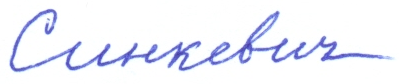                                                                                                                       приказ № 01-06/114                                                                                                                     от 30 ноября 2017 г.ОТЧЕТо деятельности Экспертного совета ГАУ ДПО ЧИРОиПКв 2017 годуВ 2017 году Экспертным советом ГАУ ДПО ЧИРОиПК проведена следующая работа:1. На основании заявлений руководителей образовательных организаций Чукотского автономного округа в 2017 году принято и зарегистрировано 18 образовательных программ.2. Составлен и направлен руководителям образовательных организаций Чукотского автономного округа график проведения экспертизы образовательных программ образовательных организаций Чукотского автономного округа на 2017 год.3. В соответствии с Положением о порядке проведения экспертизы основной образовательной программы в ГАУ ДПО ЧИРОиПК, утвержденным Ученым советом ГАУ ДПО ЧИРОиПК (Протокол 02-06/03 от 05.11.15), приказом ГАУ ДПО ЧИРОиПК (приказ № 01-06/102 от 17.11. 15), в 2017 году проведена экспертиза 15 ООП на соответствие с требованиям ФГОС, 3 дополнительных предпрофессиональных программ по видам искусств на соответствие ФГТ.	4. Проведена экспертиза образовательных программ по уровням образования: 	- дошкольное образование – 3 ООП;- начальное образование – 5 ООП;- основное общее образование – 4 ООП;- среднее общее образования – 2 ООП;- адаптированная образовательная программа начального общего образования  для детей с ОВЗ – 1 ООП;- дополнительные общеобразовательные предпрофессиональные программы по видам искусств – 3 программы.5. В соответствии с графиком проведения экспертизы образовательных программ образовательных организаций Чукотского автономного округа на 2017 год составлены и направлены в образовательные организации Чукотского автономного округа экспертные заключения на следующие программы:6. По итогам экспертизы  образовательных программ в образовательные организации направлено 18 экспертных заключений, из них:- рекомендованы к использованию в образовательном процессе – 13 ООП;- отправлены на доработку – 2 ООП;- не рекомендованы в образовательном процессе – 3 ООП. Основная образовательная программа МБОУ «Ш-ИООО с. Нунлигран», не рекомендованная к использованию после экспертизы, в соответствии с новой заявкой принята на повторную экспертизу в доработанном виде.  После повторной экспертизы ООП МБОУ «Ш-ИООО с. Нунлигран» рекомендована к использованию в образовательном процессе с некоторыми замечаниями.7. По итогам проведения экспертизы образовательных программ выявлены следующие наиболее распространенные недостатки в основных образовательных программах общего образования:- несоответствие техническим требованиям к оформлению;- отсутствие печати и подписи руководителей на титульных листах программ;- отсутствие списка дополнительной литературы и источников, использованных при разработке программы;- отсутствие общей характеристики состава участников образовательного процесса;- отсутствие  информации о включении в образовательный процесс региональной специфики, этнокультурных особенностей;-  недостаточность сведений об организационно-методических ресурсах и кадровых условиях реализации программы.При разработке основных образовательных программ образовательным организациям рекомендуется использовать Примерные основные образовательные программы дошкольного, начального, основного, среднего (полного) общего образования, одобренные решением федерального учебно-методического объединения по общему образования (протоколы от 8 апреля 2015 г. №1/15, № 2/15, 3/15, протокол  от 28 июня 2016 г. № 2/16-з).И.о. председателя Экспертного совета ГАУ ДПО ЧИРОиПК								           Леонова В.Г.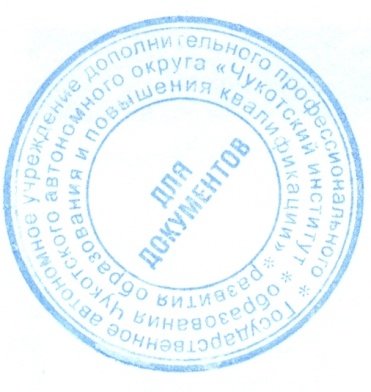 №Образовательная организация Уровень образования заявленной на экспертизу программы Сроки проведения экспертизы  Эксперт  Заключение по результатам экспертизы1МБОУ «Школа-интернат среднего общегообразования поселка Провидения»НОО01.02.2017 – 22.03.2017Тнескина М.Н. Рекомендовать к использованию в образовательном процессе2МБОУ «Школа-интернат среднего общегообразования поселка Провидения»ООО01.02.2017 – 22.03.2017Пивович А.И. Рекомендовать к использованию в образовательном процессе3МБУ ДО «Детская школа искусств с. Лаврентия» Дополнительная предпрофессиональная общеобразовательная программа в области музыкального искусства «Фортепиано» 01.02.2017 – 22.03.2017Панарультына Н.М.Завражных Д.Л. Рекомендовать к использованию в образовательном процессе4МБОУ СОШ №1 г. АнадыряНОО01.02.2017 – 22.03.2017Леонова В.Г.Рекомендовать к использованию в образовательном процессе5МБОУ «Школа-интернат среднего общегообразования поселка Провидения»СОО22.03.2017 –11.05.2017Леонова В.Г.Не рекомендовать к использованию 6МБДОУ «Золотой ключик» г. Певек ДО 01.04.2017 –20.05.2017Наутье С.А.Рекомендовать к использованию в образовательном процессе7МБОУ «Школа-интернат среднего общего образования с. Кепервеем»НОО20.04.2017 –08.06.2017Смирнова И.Б.Не рекомендовать к использованию 8МБОУ «Основная  общеобразовательная школа с. Энмелен»ООО12 05.2017 –30.06.2017Панарультына Н.М.Рекомендовать к использованию в образовательном процессе9МБОУ «Школа-интернат среднего общего образования с. Кепервеем»ООО01.07.2017 –19.08.2017Коваленко М.Н.Не рекомендовать к использованию 10МБОУ «Основная общеобразовательная школа с. Сиреники»НОО01.07.2017 –19.08.2017Коваленко М.Н.Рекомендовать к использованию в образовательном процессе11МБОУ «Начальная школа с.Биллингс»НОО для обучающихся с ОВЗ04.09.2017 –23.10.2017Литвинова Г.В.Отправить на доработку12МБОУ «Школа-интернат среднего общего образования с. Кепервеем»СОО02.10.2017 –20.11.2017Синкевич К.И.Отправить  на доработку13МБОУ «Основная общеобразовательная школа с. Сиреники»ООО01.10.2017 –19.11.2017Выквырагтыргыргына Л.С.Рекомендовать к использованию в образовательном процессе14МБОУ «Начальная школа с. Биллингс»ДО25.09.2017 –13.11.2017Сагайдак И.Н.Рекомендовать к использованию в образовательном процессе15МБОУ «Ш-ИООО с. Нунлигран»НОО05.10.2017 –23.11.2017Байбабаева Г.З.По результатам повторной экспертизы ООП  рекомендована  к использованию16МБОУ «Центр образования села Марково»ДО22.05.2017 –10.07.2017Лысенко Е.А.Рекомендовать к использованию в образовательном процессе17МАУ дополнительного образования городского округа Певек «Детская школа искусств»Дополнительная предпрофессиональная общеобразовательная программа в области музыкального искусства «Хореография»11.08.2017 –02.10.2017Завражных Д.Л.Рекомендовать к использованию в образовательном процессе18МАУ дополнительного образования городского округа Певек «Детская школа искусств» Дополнительная предпрофессиональная общеобразовательная программа в области музыкального искусства «Живопись»11.08.2017 –02.10.2017Завражных Д.Л.Рекомендовать к использованию в образовательном процессе